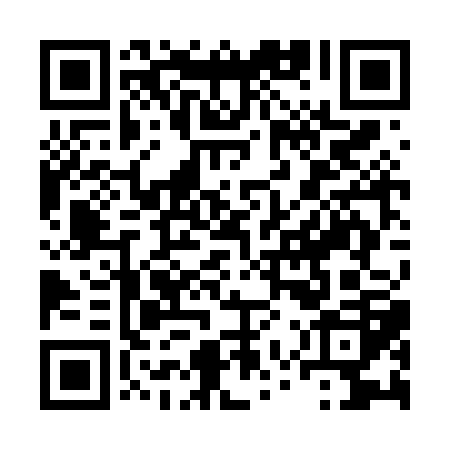 Ramadan times for Abdu Karim, PakistanMon 11 Mar 2024 - Wed 10 Apr 2024High Latitude Method: Angle Based RulePrayer Calculation Method: University of Islamic SciencesAsar Calculation Method: ShafiPrayer times provided by https://www.salahtimes.comDateDayFajrSuhurSunriseDhuhrAsrIftarMaghribIsha11Mon5:205:206:3712:333:576:306:307:4812Tue5:185:186:3612:333:576:306:307:4813Wed5:175:176:3512:333:576:316:317:4914Thu5:165:166:3412:333:576:326:327:5015Fri5:155:156:3312:323:586:326:327:5016Sat5:145:146:3212:323:586:336:337:5117Sun5:135:136:3112:323:586:336:337:5118Mon5:115:116:2912:313:586:346:347:5219Tue5:105:106:2812:313:586:346:347:5220Wed5:095:096:2712:313:586:356:357:5321Thu5:085:086:2612:313:586:356:357:5422Fri5:075:076:2512:303:586:366:367:5423Sat5:065:066:2412:303:586:376:377:5524Sun5:045:046:2312:303:586:376:377:5525Mon5:035:036:2212:293:586:386:387:5626Tue5:025:026:2012:293:586:386:387:5727Wed5:015:016:1912:293:586:396:397:5728Thu4:594:596:1812:283:586:396:397:5829Fri4:584:586:1712:283:586:406:407:5930Sat4:574:576:1612:283:586:406:407:5931Sun4:564:566:1512:283:586:416:418:001Mon4:544:546:1412:273:586:416:418:012Tue4:534:536:1212:273:586:426:428:013Wed4:524:526:1112:273:586:426:428:024Thu4:514:516:1012:263:576:436:438:035Fri4:504:506:0912:263:576:436:438:036Sat4:484:486:0812:263:576:446:448:047Sun4:474:476:0712:263:576:456:458:058Mon4:464:466:0612:253:576:456:458:059Tue4:454:456:0512:253:576:466:468:0610Wed4:434:436:0412:253:576:466:468:07